Nakayoshi Gakko Arts and Crafts CommitteeClass:	KirinProject:	Kachi KachiMaterial:	24 feet of 1-5/8” floor moldingQty. Needed:	(72) 1-5/8” x 4” pieces	(Note:  Cut 4 pieces of molding per student)Instructions:	Cut molding into pieces 4” in length.  Sand the ends of each piece to smooth out the rough edges.  In the center of the molding (7/8” from the side of the molding), 1-3/4” from the top, drill a 1/8” hole.  In the center of the molding, 1-3/4” from the bottom, drill another 1/8” hole.  Drill out a “ditch” on the curved side between the two holes (see samples in bag).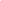 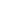 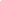 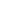 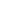 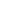 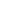 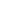                                                   4”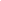 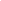 Due Date:	Bring completed project with you on Maintenance I Day prior to the start of session.  Please return the sample.  	Thank you in advance for your help.  ☺